Załącznik numer 1 do ogłoszenia o szkolenie Klauzula informacyjna dla osób biorących udział w szkoleniuZgodnie z art. 13 rozporządzenia Parlamentu Europejskiego i Rady (UE) 2016/679 z dnia 27 kwietnia 2016 r. w sprawie ochrony osób fizycznych w związku z przetwarzaniem danych osobowych i w sprawie swobodnego przepływu takich danych oraz uchylenia dyrektywy 95/46/WE (ogólne rozporządzenie o ochronie danych) (Dz. Urz. UE L 119 z 04.05.2016, str. 1), dalej „RODO”, informujemy, że:Administratorem Pani/Pana danych osobowych jest Zakład Ubezpieczeń Społecznych (ZUS) - Centrala: ul. Szamocka 3, 5, 01-748 Warszawa.Pani/Pana dane osobowe (imię, nazwisko, nazwa płatnika składek, adres mailowy) przetwarzamy na podstawie art. 6 ust. 1 lit a) RODO, tj. udzielonej przez Panią/Pana zgody.Podanie przez Panią/Pana danych osobowych jest nieobowiązkowe, jednak niezbędne do wzięcia udziału w szkoleniu.Pani/Pana dane osobowe będą przetwarzane w celu przeprowadzenia szkolenia, o którym mowa w w/w formularzu oraz będą przetwarzane wyłącznie w zakresie związanym z realizacją powyższych celów. Nie udostępniamy Pani/Pana danych innym odbiorcom oprócz podmiotów upoważnionych na podstawie przepisów prawa.Dane osobowe mogą zostać udostępnione także podmiotom (np. dostawcom systemów informatycznych), z którymi współpracuje administrator i podmioty te świadczą dla niego usługi.Pani/Pana dane osobowe będą przechowywane:przez okres 5 lat licząc od dnia  przesłania zgłoszenia na szkolenie co jest związane z:czasem trwania szkolenia,okresem niezbędnym do wykonania przez administratora obowiązków wynikających z przepisów prawa, w tym czas określony dla poszczególnych symboli kategorii archiwalnej, którym jest oznaczona dokumentacja zgromadzona w ZUS zgodnie z Jednolitym Rzeczowym Wykazie Akt Zakładu Ubezpieczeń Społecznych opracowanym na podstawie rozporządzenia Ministra Kultury i Dziedzictwa Narodowego z dnia 20 października 2015 r. w sprawie klasyfikowania i kwalifikowania dokumentacji, przekazywania materiałów archiwalnych do archiwów państwowych i brakowania dokumentacji niearchiwalnej.lub do momentu, aż wycofa Pani/Pan zgodę. Wycofanie przez Panią/Pana zgody nie ma wpływu na to, czy przetwarzanie, które przeprowadziliśmy na podstawie Pani/Pan zgody, zanim ją Pani/Pan wycofał, było zgodne z prawem.W odniesieniu do Pani/Pana danych osobowych decyzje nie będą podejmowane w sposób zautomatyzowany, stosowanie do art. 22 RODO. Na podstawie Pani/Pana danych osobowych nie dokonujemy profilowania, czyli automatycznej oceny niektórych czynników osobowych, które Pani/Pana dotyczą.Pani/Pana dane osobowe nie będą przekazywane poza Europejski Obszar Gospodarczy.Posiada Pani/Pan:prawo do wycofania zgody (w dowolnym momencie) na przetwarzanie Pani/Pana danych osobowych, które przekazała nam Pani/Pan dobrowolnie,na podstawie art. 15 RODO prawo dostępu do Pani/Pana danych osobowych;na podstawie art. 16 RODO prawo do sprostowania Pani/Pana danych osobowych;na podstawie art. 17 RODO prawo do usunięcia danych osobowych po wycofaniu zgody na ich przetwarzanie;na podstawie art. 18 RODO prawo żądania od administratora ograniczenia przetwarzania danych osobowych z zastrzeżeniem przypadków, o których mowa w art. 18 ust. 2 RODO;prawo do wniesienia skargi do Prezesa Urzędu Ochrony Danych Osobowych, gdy uzna Pani/Pan, że przetwarzanie danych osobowych Pani/Pana dotyczących narusza przepisy RODO.Nie przysługuje Pani/Panu:prawo do przenoszenia danych osobowych, o którym mowa w art. 20 RODO;na podstawie art. 21 RODO prawo do sprzeciwu, wobec przetwarzania danych osobowych, gdyż podstawą prawną przetwarzania Pani/Pana danych osobowych jest art. 6 ust. 1 lit. a RODO.W sprawach dotyczących przetwarzania danych osobowych oraz korzystania z praw związanych z przetwarzaniem danych został wyznaczony Inspektor Ochrony Danych, z którym można skontaktować się w następujący sposób:listownie na adres:Inspektor Ochrony DanychZakład Ubezpieczeń Społecznychul. Szamocka 3, 501-748 Warszawaprzez e-mail: ODO@zus.plWe wniosku należy wskazać czego dotyczy żądanie (np. „Żądam dostępu do …”) oraz podać dane, na podstawie których będziemy mogli Panią/Pana zidentyfikować (imię, nazwisko) i udzielić Pani/Panu odpowiedzi.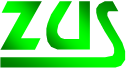 Szkolenia organizowane przez Oddział ZUS w Sosnowcu FORMULARZ ZGŁOSZENIOWY PROSZĘ PRZESŁAĆ NA ADRES: Sosnowiec_szkolenia@zus.pl  Załącznik numer 2Oświadczeniew sprawie wyrażenia zgody na przetwarzanie danych osobowychNa podstawie art. 6 ust. 1 lit. a) rozporządzenia Parlamentu Europejskiego i Rady (UE) 2016/679 z dnia 27 kwietnia 2016 r. w sprawie ochrony osób fizycznych w związku z przetwarzaniem danych osobowych i w sprawie swobodnego przepływu takich danych oraz uchylenia dyrektywy 95/46/WE (dalej: „RODO”) wyrażam zgodę na przetwarzanie moich danych osobowych (tj. imienia, nazwiska, nazwy płatnika składek, adresu mailowego) przez Zakład Ubezpieczeń Społecznych.Podane przeze mnie dane osobowe będą przetwarzane wyłącznie w celu przeprowadzenia szkolenia, o którym mowa w w/w formularzu.Jest mi wiadomym, że:posiadam prawo do wycofania w dowolnym momencie zgody na przetwarzanie moich danych osobowych,wycofanie przeze mnie zgody nie ma wpływu na to, czy przetwarzanie, które zostało przeprowadzone na podstawie mojej zgody, zanim ją wycofałem/am, było zgodne z prawem.Zapoznałam/em się z informacjami dotyczącymi przetwarzania moich danych osobowych zgodnie z art. 13 RODO, zamieszczonymi na stronie internetowej zus.pl. ………………………………………							    ……………………………………………   miejscowość, data 								 czytelny podpisTemat: Data i godzina szkolenia:Imię i nazwisko uczestnikaAdres e-mail na który ma zostać wysłane zaproszenieNumer telefonu kontaktowegoNazwa firmy (jeśli dotyczy)ZgłoszenieZgłaszam uczestnictwo w w/w bezpłatnym szkoleniuZgoda na przetwarzanie danych osobowych Zgodnie z poniższym oświadczeniem